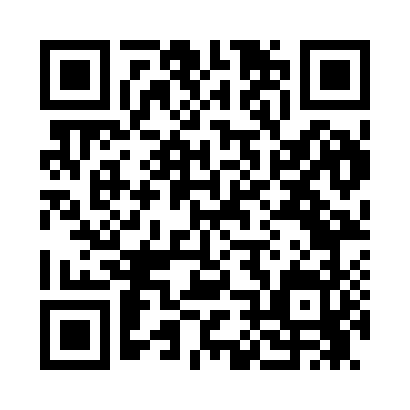 Prayer times for Heather, Missouri, USAMon 1 Jul 2024 - Wed 31 Jul 2024High Latitude Method: Angle Based RulePrayer Calculation Method: Islamic Society of North AmericaAsar Calculation Method: ShafiPrayer times provided by https://www.salahtimes.comDateDayFajrSunriseDhuhrAsrMaghribIsha1Mon4:075:431:115:098:3910:162Tue4:075:431:115:098:3910:153Wed4:085:441:125:108:3910:154Thu4:095:451:125:108:3910:155Fri4:095:451:125:108:3910:146Sat4:105:461:125:108:3810:147Sun4:115:461:125:108:3810:138Mon4:125:471:125:108:3810:129Tue4:135:481:135:108:3710:1210Wed4:145:481:135:108:3710:1111Thu4:155:491:135:108:3610:1012Fri4:165:501:135:108:3610:1013Sat4:175:511:135:108:3510:0914Sun4:185:511:135:108:3510:0815Mon4:195:521:135:108:3410:0716Tue4:205:531:135:108:3410:0617Wed4:215:541:135:108:3310:0518Thu4:225:541:145:108:3210:0419Fri4:245:551:145:108:3210:0320Sat4:255:561:145:108:3110:0221Sun4:265:571:145:098:3010:0122Mon4:275:581:145:098:2910:0023Tue4:285:591:145:098:299:5924Wed4:305:591:145:098:289:5725Thu4:316:001:145:098:279:5626Fri4:326:011:145:088:269:5527Sat4:336:021:145:088:259:5428Sun4:356:031:145:088:249:5229Mon4:366:041:145:088:239:5130Tue4:376:051:145:078:229:5031Wed4:386:061:145:078:219:48